MODELLO DI REPORT FINALE DEL PROGETTO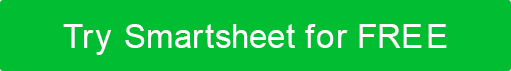 NOME DEL PROGETTORELAZIONE FINALE DEL PROGETTORAGIONE SOCIALEIndirizzoCittà, Stato e CAPwebaddress.comVersione 0.0.000/00/0000CRONOLOGIA DELLE VERSIONIRUOLI E RESPONSABILITÀ SINTESI FINALE DEL PROGETTO1.1SSUNTA DEI CONTENUTI1.2LEZIONI APPRESE1.3RISULTITI DELL'APPRENDIMENTORiassumi brevemente come sono stati raggiunti i risultati dell'apprendimento. Quindi, descrivi i risultati in dettaglio in ogni sezione di seguito. Se del caso, fornire il numero di appendice pertinente a cui il lettore possa fare riferimento.1.4 SINTESI DELLE PRESTAZIONI DEL PROGETTOQuesta sezione descrive in dettaglio il modo in cui il team ha comunicato, collaborato ed eseguito le attività durante il progetto.1.5RECENSIONE CRITICA DEL PENSIEROQuesta sezione evidenzia l'approccio del team alla risoluzione dei problemi in varie situazioni durante il progetto. Utilizzare il campo seguente per delineare esempi e metodi specifici utilizzati.1.6ULTERIORI INFORMAZIONI DI SINTESIDIREZIONI FUTUREBIBLIOGRAFIA ANNOTATAAPPENDICIVERSIONEAPPROVATO DADATA DI REVISIONEDESCRIZIONE DEL CAMBIAMENTOAUTOREPREPARATO DATITOLODATTEROAPPROVATO DATITOLODATTERONOMERUOLORESPONSABILITÀPORTATAPROGRAMMACOSTIRISCHIDESCRIZIONE DEL RISCHIOLIVELLO DI IMPATTOPROBABILITÀMITIGAZIONESTRATEGIA E METODI DI COMUNICAZIONENOME DEL RISULTATONOME DEL RISULTATONOME DEL RISULTATONOME DEL RISULTATOAPPENDICEARTICOLOUBICAZIONEDISCONOSCIMENTOTutti gli articoli, i modelli o le informazioni fornite da Smartsheet sul sito Web sono solo di riferimento. Mentre ci sforziamo di mantenere le informazioni aggiornate e corrette, non rilasciamo dichiarazioni o garanzie di alcun tipo, esplicite o implicite, circa la completezza, l'accuratezza, l'affidabilità, l'idoneità o la disponibilità in relazione al sito Web o alle informazioni, agli articoli, ai modelli o alla grafica correlata contenuti nel sito Web. Qualsiasi affidamento che fai su tali informazioni è quindi strettamente a tuo rischio.